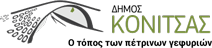 ΑΝΑΚΟΙΝΩΣΗ Θέμα: Παρουσίαση βιβλίου  «Κόνιτσα – Στα αγιασμένα αχνάρια του Αγίου Παϊσίου» στα Ιωάννινα. Την Τετάρτη 17 Απριλίου 2019 και ώρα 18:00 θα αναχωρήσει από το Δημαρχείο Κόνιτσας λεωφορείο του Δήμου προς Ιωάννινα για την εκδήλωση παρουσίασης του βιβλίου, που εξέδωσε ο Δήμος Κόνιτσας «Κόνιτσα – Στα αγιασμένα αχνάρια του Αγίου Παϊσίου» της συγγραφέα Σταματίας Καραγεωργίου – Πάπιστα. Οι ενδιαφερόμενοι μπορούν να δηλώσουν συμμετοχή στο Κέντρο Πληροφόρησης του Δήμου ΚόνιτσαςΤηλ. 2655023000